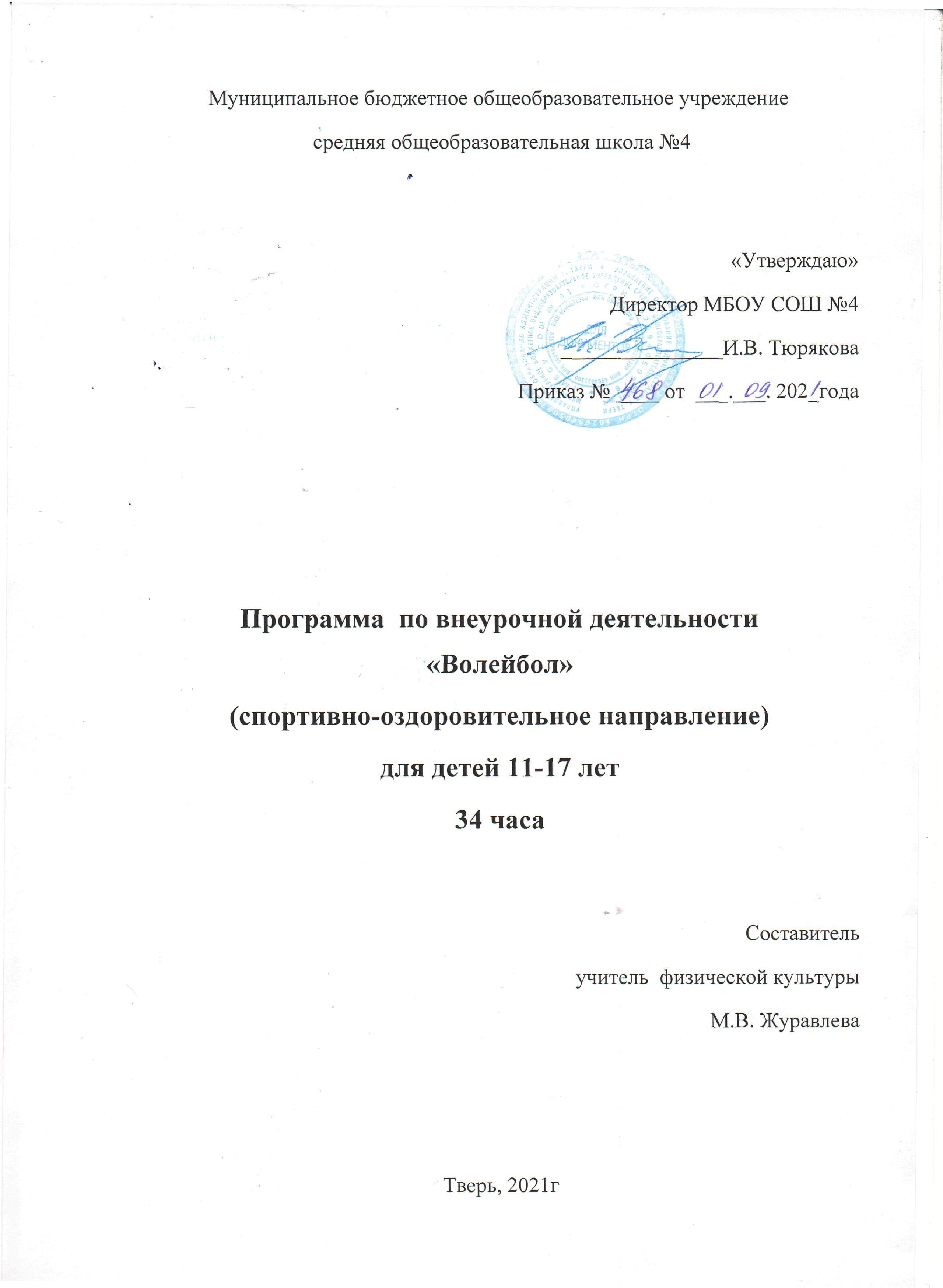 Пояснительная записка Рабочая программа спортивной секции по волейболу для учащихся 5-10 классов Содержание данной образовательной программы соответствует физкультурно-спортивной направленности. В соответствии с социально-экономическими потребностями современного общества, его дальнейшего развития, спортивная секция призвана сформировать у учащихся устойчивые мотивы и потребности в бережном отношении к своему здоровью и физической  координации, целостном развитии физических и психических качеств, творческом использовании приобретенных знаний и навыков в организации здорового образа жизниРабочая программа составлена с учётом следующих нормативных документов:- Федеральный закон «О физической культуре и спорте в РФ» от 04.12. 2007г. № 329 – ФЗ ( ред. От 02.07.2013г.);- Национальная доктрина образования в РФ. Постановление Правительства РФ от 04. 10. 2000г. № 751;- Стратегия развития физической культуры и спорта на период до 2020 года. Распоряжение Правительства  РФ от 07.08.2009г.№1101-р;- О проведении мониторинга физического развития обучающихся. Письмо Минобрнауки РФ от 29.03.2010г. №06-499;- О Концепции Федеральной целевой программы развития образования на 2011 – 2015 гг. Распоряжение Правительства РФ от 07.02.2011г.№ 163-р.- Региональный Базисный учебный планРабочая Программа ориентирована на 1 час в неделю  прохождения материала и  предполагает  реализацию компетентностного, личностно ориентированного, деятельностного подходов к содержанию образования. Для прохождения программы в учебном процессе использованы следующие учебники:Виленский М.Я. Физическая культура 5-7 классы; учебник для общеобразовательных учреждений/ М.Я. Виленский, Т.Ю. Торочкова, И.М. Туревский; под общей редакцией М.Я Виленского- М., Просвещение, 2012.Лях В.И. Физическая культура 8-9 классы; учебник для общеобразовательных учреждений/ В. И. Лях, А.А. Зданевич; под общей редакцией В.И. Ляха – М.. Просвещение, 2012В программе В.И. Ляха, А.А. Зданевича программный материал делится на 2 части – базовую и вариативную. В базовую часть входит материал в соответствии с федеральным компонентом учебного плана, региональный компонент (лыжная подготовка не заменяется кроссовой подготовкой).Цель занятий: - формирование интереса и потребности школьников к занятиям физической   культурой и спортом, популяризация игры в волейбол среди учащихся школы,     пропаганда ЗОЖ.- укрепление здоровья, содействие гармоническому физическому развитию;- теоретическое и практическое обучение игре в волейбол;- обучение учащихся жизненно-важным двигательным навыкам и умениям;- формирование сборной команды школы по волейболу, приобретениенеобходимых   волевых, психологических качеств, для стабильности и успешности выступления на городских соревнованиях,Задача занятий: -выявить природные данные обучающегося, для быстрого роста мастерства;-овладеть теоретическими и практическими приёмами игры в волейбол;-участвовать в спартакиаде школы и в районных соревнованиях по волейболу;-развивать у учащихся основные двигательные качества: силу, ловкость, быстроту   движений, скоростно-силовые качества, выносливость.- воспитывать у учащихся нравственные качества: целеустремлённость и волю , дисциплинированность и умение мобилизовать в нужный момент свои физические и духовные силы,-воспитывать у учащихся волевые качества: смелость, решительность,настойчивость;- учить детей проявлять свои волевые усилия, чтобы побороть неуверенность в    себе, а иногда и боязнь.Актуальность:Дополнительная общеобразовательная общеразвивающая программа «Волейбол» (далее -программа) призвана обеспечить направление дополнительного физкультурного образования обучающихся начального уровня образования общеобразовательного учреждения с использованием способов двигательной деятельности из раздела «Волейбол». В процессе овладения двигательной деятельностью вместе с общеобразовательной и общеразвивающей направленностью у обучающихся не только совершенствуются физические качества, но и активно развиваются сознание и мышление, творческие способности и самостоятельность.Общая характеристика спортивной секции «Волейбол»Волейбол - спортивная командная  игра, где каждый игрок  действует с учетом действий своего партнера.В  волейбольной  секции  могут  заниматься   дети   в  возрасте от 9 до 18 летПрограмма  предусматривает    проведение  теоретических  и  практических  занятий,  участие  в  соревнованиях.Задачи  секции  заключаются  в  содействии  физическому  развитию  детей  и  подростков,  воспитанию  гармонично  развитых и физически  стойких  людей.Непосредственными  условиями  выполнения  этих  задач  является  многолетняя, целенаправленная  подготовка  учащихся:  привитие  интереса к  систематическим  занятиям  физической  культурой  и  спортом.Основой   подготовки  в  секции  волейболом  является  универсальность  в  овладении  технико-тактическими  приемами  игры.В  процессе  занятий    решаются  следующие  задачи:  укрепления  здоровья  и  закаливание  организма  учащихся; содействие  правильному  физическому  развитию,  повышение  общей  физической  подготовленности,  развитие  специальных  физических  способностей, необходимых  для  совершенствования  игрового  навыка;  дальнейшее  изучение  и  совершенствование основ  техники  и  тактики   игры;   приобретение  навыка  в  организации  и  проведении  учебно-тренировочных   занятий  и  соревнований.Занятия  по  волейболу  должны  носить  учебно-тренировочную,  методическую  направленность.  В  процессе   учебно-тренировочных  занятий  учащиеся  овладевают  техникой  и  тактикой  игры,  на  методических  занятиях  учащиеся  приобретают  навыки  судейства  и  игры..Задачами   учебной  практики  являются:    овладение  строевыми  командами,  подбором  упражнений  по  ОФП (разминки),  методики  проведения  упражнений  и  отдельных  частей  урока.Руководитель  секции  должен  регулярно  следить  за  успеваемостью  своих  воспитанников  в  школе,  поддерживать  контакт  с  родителями,  учителями, классными  руководителем. Он  должен  приучать  детей  к  сознательной  дисциплине, к общественно  полезному  труду,  воспитывать  такие  качества,  как  самообладание,  чувство  товарищества,  общительность,  смелость,  воля к победе.Базовая часть выполняет обязательный минимум образования по изучению спортивной игры волейбол  и на её изучение отводится 18 часов.Вариативная часть включает в себя программный материал по спортивным играм волейболу. Программный материал усложняется по разделам каждый год за счёт увеличения сложности элементов на базе ранее пройденных и на изучение спортивной игры волейбол отводится 16 часов.  Для прохождения теоретических сведений выделяется время  в процессе занятий.3. Место спортивной секции по физической культуре «Волейбол»  в учебном плане.Основной  принцип  работы  секции   волейболу -  выполнение  программных  требований  по  физической,  технической,  тактической  теоретической  подготовке,  выраженных   в  количественных (часах)  и  качественных  (нормативные  требования)  показателя.4. Содержание Программы спортивной секции «Волейбол»Теоретические занятия – в процессе занятийСведения  о  строении  и  функциях  организма   человека. Краткие  сведения  о  строении  человеческого  организма     и  его    функциях. Костная  система  и ее  развитие.  Связочный  аппарат  и  его  функции.  Мышцы,  и  их  строение,  функции  и  взаимодействие.  Сокращение  и  расслабление  мышц,  краткое  ознакомление  с  расположением  основных  мышечных  групп.Влияние    физических  упражнений   на  организм   занимающихся.  Влияние   физических  упражнений  на  увеличение   мышечной  массы,  работоспособность  мышц  и  подвижность  суставов.Правила  игры  в  волейбол.  Состав  команды.  Расстановка  и  переход  игроков.  Костюм  игроков.  Начало  игры  и  подачи.  Перемена  подачи.  Удары  по  мячу.  Игра  двоих.  Переход  средней  линии.  Выход  мяча  из  игры.  Проигрыш  очка  или  подачи.  Счет  и  результат  игры.  Правила  мини-волейбола.Положения  о  соревнованиях.  Способы  проведения  соревнований:  круговой, с  выбиванием,  смешанный.  Подготовка  мест  для  соревнований.  Обязанности  судей.Основы  техники  и  тактики  игры.  Анализ   технических  приемов  и  тактических  действий (на  основе  программы  данного  года). Единство   техники    и  тактики   игры. Практические занятия – 34 часаОбщая  физическая  подготовка.Строевые   упражнения .  Команды  для  управления  группой.  Действия  в  строю,  на  месте  и  в  движении.  Походный  и  строевой  шаг. Переход  с  шага  на  бег  и  с  бега  на  шаг.  Изменения  скорости  движения.Гимнастические  упражнения.  Упражнения  для    мышц   рук  и  плечевого  пояса.  Упражнения  с  набивными  мячами  -  поднимание,  опускание,  перебрасывание  с  одной  руки  на другую,  броски,  ловля. В  парах,  держась  за  мяч,    упражнения  в  сопротивлении.  Упражнения  с  гимнастическими  поясами,  гантелями,  на  гимнастической  стенке  массового  типа.Упражнения  для  мышц  туловища  и  шеи.   Упражнения  без  предметов  индивидуальные   и    в  парах.  Упражнения  с  набивными  мячами-  лежа  на  спине  и  лицом  вниз,  сгибание  и  поднимание  ног,  мяч  зажат  между  стопами  ног,  прогибание,  наклоны,  упражнения  в  парах. Упражнения  с  гимнастическими  палками,  гантелями,  на  гимнастических  снарядах (подъемы    переворотом,  наклоны  у  гимнастической  стенки).Упражнения  для  мышц  ног,  таза. Упражнения  без  предметов  индивидуальные  и  в  парах  (приседания  в  различных  исходных  положениях,  подскоки,  ходьба,  бег).    Упражнения  со  скакалкой.  Прыжки  в  высоту  с  прямого    разбега (с  мостика)  согнув  ноги  через  планку (веревочку).  Высокие  дальние  прыжки  с  разбега  через   препятствия  без  мостика  и  с  мостика.  Прыжки  с  трамплина  (подкидного  мостика)  в  различных   положениях,  с  поворотом.  Опорные  прыжкиСпециальная  физическая  подготовка.  Упражнения  для  развития   прыгучести.   Приседание  и  резкое  выпрямление   ног  со  взмахом  рук  вверх;  то же,  с  прыжком  вверх;  то же  с  набивным  мячом   в  руках  (до  2  кг).  Из  положения  на  гимнастической  стенке,  правая (левая)  нога    сильно  согнута,  левая (правая)  опущена  вниз,  руками  держаться  на   уровне  лица  -  быстрое  разгибание  ноги ( от  стенки  не  отклоняться).  То же,  с  отягощением.Упражнения  для   развития  качеств,  необходимых   при  выполнении  приемов   и  передач  мяча.  Сгибание  и  разгибание  рук  в  лучезапястных  суставах,  и  круговые   движения  кистей,  сжимание  и  разжимание  пальцев  рук  в  положении  руки  вперед,  в  стороны,  вверх,  на  месте  и  в  сочетании  с  различными   перемещениями.Из  упора  у  стены  одновременное  и  попеременное   сгибание  в  лучезапястных  суставах  (ладони  располагаются  на  стене  пальцами  вверх,  в  стороны,  вниз,  пальцы  вместе  или  расставлены,  расстояние  от  стены   постепенно  увеличивается). То же, но  опираясь  о  стену  пальцами.    Отталкивание  ладонями  и  пальцами  от  стены  двумя  руками  одновременно  и  попеременно  правой  и  левой  рукой.  Упор  лежа.  Передвижение  на  руках  вправо (влево)  по  кругу,  носки  ног  на  месте. Тыльное  сгибание  кистей ( к себе)  и  разгибание,  держа   набивной  мяч  двумя  руками  у  лица.Броски  набивного  мяча  над  собой  и  наблюдение  за  партнером  (двумя,  тремя)  -  в  зависимости  от  действия  партнера  (партнеров)  изменение  высоты  подбрасывания,  бросок  на  свободное   место,  на  партнера  и  т.д.Упражнения  для   развития  качеств,  необходимых   при  выполнении  подач.   Круговые  движения  рук  в  плечевых  суставах  с  большой  амплитудой  и  максимальной  быстротой.  Упражнения   с  набивным  мячом,  броски  мяча:  двумя  руками  из-за  головы  с  максимальным  прогибанием  при  замахе.  Снизу   одной  и  двумя  руками,  одной  рукой  над  головой,  «крюком»  через  сетку.  Упражнения  с  партнером.Упражнения  с  волейбольным  мячом. Совершенствование  ударного  движения  подачи по  мячу  на  резиновых  амортизаторах.  Подачи  с  максимальной  силой  у  тренировочной  сетки  (в сетку).  Подачи  мяча  слабейшей  рукойУпражнения  для   развития  качеств,  необходимых   при  выполнении     нападающих  ударов.  Броски  набивного  мяча  из-за  головы  двумя  руками  с  активным  движением  кистей  сверху  вниз– стоя  на  месте   и  в  прыжке,  в  прыжке  через  сетку  двумя  руками  из-за  головы,  «крюком»   в  прыжке – в  парах  и  через  сетку.  Имитация  прямого   нападающего  удара,  держа  в  руках  мешочек  с  песком  (до  1  кг)Метание  теннисного    или  хоккейного мяча (правой, левой)  в  цель  на  стене   (высота-1,5- 2м)   или  на  полу,  расстояние  от  5-10  м   с  места,  с  разбега ,  после  поворота,  в  прыжке;  то же,   через  сетку.  Соревнования  на  точность  метания  малых  мячей.  Совершенствование   ударного  движения  нападающих  ударов  по  мячу   на  резиновых  амортизаторах.  Удары  по  мячу  на   амортизаторах  с  отягощением  на    кисти,  предплечье,  ногах  или  при  отягощении  всего  тела ( куртка,  пояс).  Спрыгивание  с  высоты (до50см)  с  последующим   прыжком  и  нападающим  ударом  по  мячу  на  амортизаторах. Многократные   выполнение   нападающих  ударов  с  собственного  подбрасывания,  с  набрасывания  партнера  или  прибора  для  метания  мяча.  Чередование  бросков   набивного  мяча  и  нападающих  ударов  по  мячу  на  амортизаторах;  то  же,  но  броски  и  удары  через  сетку (собственного  подбрасывания)Упражнения  для   развития  качеств,  необходимых   при    блокировании.   Прыжковые  упражнения  с  касанием  волейбольного  мяча   на  резиновых  амортизаторах:  с  места,  после  перемещения,  после   поворотов.  После  поворотов  и  перемещений,  после  прыжка   в  глубину (спрыгивания).Стоя  у  стены (щита ) с  баскетбольным  мячом  в  руках,  подбросить  мяч  вверх,  подпрыгнуть  и  двумя   руками   отбить  мяч  в  стену,  приземлившись,  поймать  мяч  и  т .д.  Мяч   надо отбивать    в  высшей  точке  взлета.  Учащийся  располагается  спиной  к  стене.  Бросить  мяч  вверх-  назад,   повернуться  на  180   и  в  прыжке  отбить  мяч  в  стену.  То же,  что  предыдущие    два  упражнения,  но  мяч набрасывает  партнер.  Партнер  с  мячом  может  менять  высоту  подбрасывания,  выполнять  отвлекающие  и  обманные  движения:  замах  и  движение  на  бросок,  но  в  последний  момент  мяч  задерживается  в  руках  и  тут,  же  подбрасывается  на  различную  высоту и  т. п.   То  же,  поворот  блокирующего  по  сигналу  партнера.  Вначале  мяч  подбрасывается  после  поворота,  затем  во  время  поворота и,  наконец,   до  поворота – многократные  прыжки    с  доставанием  ладонями  подвешенного  набивного  мяча.Техника  нападения.    Действия  без  мяча.     Перемещение  и  стойки:  сочетание  способов  перемещения  и  стоек  с  техническими  приемами. Действия  с  мячом:  передача   сверху  двумя  руками  из  глубины   площадки  для  нападающего  удара;  передача  сверху  двумя   руками  у  сетки.  Стоя  спиной  по  направлению;  передача  сверху     двумя  руками  в  прыжке  (вперед-вверх).  Подача  мяча  - верхняя  прямая.Нападающие  удары.  Нападающий  удар   из  зон  4,3,2  с  высоких  и  средних  передач.Техника  защиты.  Действия  без  мяча. Остановка  прыжком.  Падения  и  перекаты  после  падений.  Сочетание  способов  перемещений  с  остановками  и  стойками.  Сочетание  способов  перемещений   и  стоек  с  техническими  приемами  игры  в  защите.Действия  с  мячом.  Прием  мяча:  снизу двумя  руками;  нижняя  передача  на  точность,  прием  мяча   снизу  двумя  руками  с  подачи   в  зонах  6, 1, 5 и  первая  передача  в  зоны  4, 3, 2 ; прием  мяча  сверху  двумя  руками  с  выпадом  в  сторону  и  последующим  падением  и  перекатом  на  бедро  и  спину.  Блокирование. Одиночное  блокирование  прямого  нападающего  удара  по  ходу  в  зонах  4, 3,2.Тактика    защиты.  Индивидуальные  действия.  Выбор  места:  для  выполнения  второй  передачи  в  зоне 2;  стоя   спиной  по  направлению:  для  выполнения  подачи (верхней  прямой).При  действии  с мячом:  чередование  способов  подач(  нижних  и  верхней  прямой); вторая  передача (из  зоны 3)  игроку,  к  которому  передающий  обращен  спиной.Групповые  действия.  Взаимодействия  игроков  при  второй  передаче  зон 6,1 и 5  с  игроком  зоны 2  (при  приеме  от  передач  и  подач)Командные  действия.  Прием  мяча  подач  и  первая  передача  в  зону  3,  вторая – игроку,  к  которому  передающий  стоит  спиной.  Система  игры  со  второй  передачи  и  игрока  передней  линии.Тактика  защиты.  Индивидуальные  действия.  Выбор  места  при  приеме  нижней  и  верхней  подач.  Определение  времени  для  отталкивания  при  блокировании,  своевременность  выноса  рук  над  сеткой. При  действии  с  мячом.  Выбор  приема  мяча,   посланного через  сетку  противником (  сверху,  снизу,  с падением).Групповые  действия.  Взаимодействия  игроков   внутри  линии  и  между  ними  при  приеме  мяча  от  подачи,  передачи,  нападающего   и  обманного  ударов.Командные  действия.   Расположение  игроков  при  приеме  подачи (нижней  и  верхней  прямой) ,  когда  игрок  зоны 4  стоит  у  сетки,  а  игрок  зоны  3  оттянут  и  находится  в  зоне  4,  после  приема    игрок  зоны  4  идет  на  вторую  передачу  в  зону  3,  а  игрок  зоны  3  остается  в  зоне  4  и  играет  в  нападении.  Система  игры:  расположение  игроков  при  приеме  мяча  от  противника  «углом  вперед»  с  применением  групповых  действий.Волейбол.5-9 классы. Терминология избранной игры. Правила и организация проведения соревнований по волейболу. Техника безопасности при проведении соревнований и занятий. Подготовка места занятий. Помощь в судействе. Организация и проведение подвижных игр и игровых заданий.Подвижные игры.5. Учебный план спортивной секции «Волейбол»6. Учебно-методическое и материально-техническое обеспечение образовательного процесса.Материально-технические условия:  Для проведения занятий в кружке волейбола необходимо иметь следующее оборудование и инвентарь1. Сетка волейбольная2. Стойки волейбольные3. Гимнастическая стенка4. Гимнастические скамейки5. Гимнастические маты6. Скакалки7. Мяч набивной8. Резиновые амортизаторы9. Гантели различной массы10. Мячи волейбольные	(для мини-волейбола)11. Рулетка7. Планируемые результаты изучения:- учащиеся овладевают техникой и тактикой игры в волейбол;- овладевают строевыми командами и подбором упражнений по общей физической подготовке (разминки);- самостоятельно осуществляют практическое судейство игры волейбол;- могут организовывать соревнования в группе, в школе, в лагере отдыха;- участвуют в спартакиаде школы по волейболу;- комплектование сборной команды школы.№ п/пВид программного материалаКоличество часов Количество часов Количество часов Количество часов Количество часов № п/пВид программного материалаКлассКлассКлассКлассКласс№ п/пВид программного материала567891.Базовая часть34343434341.1Основы знаний о физической культуреВ процессе занятия В процессе занятия В процессе занятия В процессе занятия В процессе занятия 1.2Спортивные игры (волейбол)18181818182.Вариативная  часть2.1Спортивные игры ( волейбол)1616161616Итого3434343434№ п/пзанятияТема занятияКоличество часовЭлементысодержания№ п/пзанятияТема занятияКоличество часовЭлементысодержания1Эстафеты с элементами волейбола1Эстафеты с элементами волейбола, игровые задания2Учебная игра в волейбол1Учебная игра в волейбол, работа над ошибками3Подвижная игра «Пасовка волейболиста»1Игра «Пасовка волейболиста», выполнение игровых заданий4Подвижная игра с элементами волейбола «Летучий мяч»1Подвижная игра с элементами волейбола «Летучий мяч», подвижные игры с элементами волейбола5Встречные эстафеты. Соревнования по волейболу Кренёво-Шушкодом1Встречные эстафеты, двусторонняя игра с командой Кренёвской школы6Встречные и линейные эстафеты с передачами мяча1Встречные и линейные эстафеты с передачами мяча, приёмы и передачи7Учебная игра 1Учебная игра в волейбол, работа по устранению ошибок8Стойка игрока, передвижения в стойке1Стойка игрока, передвижения в стойке, приёмы и передачи мяча9Передача мяча двумя руками1Передача мяча двумя руками, передачи – верхняя, верхняя в прыжке10Приём мяча снизу двумя руками над собой и на сетку1Приём мяча снизу двумя руками над собой и на сетку, приём одной рукой11Передвижения в стойке1Передвижения в стойке, тактические действия в нападении и защите12Нижняя прямая подача с 3-6 м1Нижняя прямая подача с 3-6 м, тактические действия индивидуальные. групповые13Учебная игра в волейбол1Двусторонняя игра в волейбол, тактические действия14Передача мяча двумя руками сверху вперёд. Игра. Гандбол. Правила игры1Передача мяча двумя руками сверху вперёд. Игра, тактические действия в нападении15Подачи – нижняя прямая, верхняя прямая, передачи. Комбинации из  освоенных элементов волейбола. 1Подачи – нижняя прямая, верхняя прямая, передачи – верхняя, верхняя в прыжке16Передача мяча двумя руками сверху на месте и после перемещения. Игра «Лапта волейболиста»1Передача мяча двумя руками сверху над собой и вперёд. Встречные эстафеты, работа по устранению ошибок17Встречные и линейные эстафеты с передачами. Эстафеты.1Передача мяча двумя руками сверху на месте и после передачи вперёд2 полугодие18Техника игры в волейболИгровые задания1Встречные и линейные  эстафеты с передачами мяча, игровые задания19Передача мяча двумя руками сверху на месте и после передачи вперёд. Приём мяча снизу двумя руками над собой.1Встречные и линейные  эстафеты с передачами мяча. П/и с элементами в/б и баскетбола20Эстафеты. Игра в мини-волейбол.1Приём мяча снизу двумя руками над собой. Эстафеты. Игра в мини-волейбол, в стритбол21Приём мяча снизу двумя руками над собой и на сетку, тактические действия - индивидуальные1Передача мяча двумя руками сверху на месте и после передачи вперёд. Приём мяча снизу двумя руками над собой.22Эстафеты. Игра в мини-волейбол.1Эстафеты. Игра в мини-волейбол, тактические действия в нападении и защите23Приём мяча снизу двумя руками над собой и на сетку, тактические действия - индивидуальные1Приём мяча снизу двумя руками над собой и на сетку, тактические действия – индивидуальные, групповые, командные24Нападающий удар, техника игры 1Нападающие удары: прямой, прямой с переводом25Нападающие удары - прямой, прямой с переводом, боковой. Игровые задания1Нападающие удары - прямой, прямой с переводом, боковой.Игровые задания26Блокирование. Эстафеты.1Блокирование. Нижняя прямая подача с 3-6 м. Эстафеты.27Подачи и передачи мяча1Нижняя прямая подача с 3-6 м. Эстафеты. Игра в мини-волейбол.28Передача верхняя в прыжке1Передача верхняя в прыжке, верхняя.Работа над ошибками29Передвижения в стойке. Передача мяча. 1Передвижения в стойке. Передача мяча – верхняя, верхняя в прыжке30Эстафеты. Игровые задания1Эстафеты. Игровые задания31Стойка и передвижения  игрока.  Нападающий удар, блокирование.1Стойка и передвижения  игрока.  Нападающий удар, блокирование.32Нападающий удар, блокирование. Приём мяча снизу1Нападающий удар, блокирование. Приём мяча снизу33Передача мяча двумя руками сверху на месте и после передачи вперёд. Приём мяча снизу двумя руками над собой.1Передача мяча двумя руками сверху на месте и после передачи вперёд. Приём мяча снизу двумя руками над собой.34Передача мяча двумя руками сверху над собой и вперёд.  Двусторонняя игра1Передача мяча двумя руками сверху над собой и вперёд. Двусторонняя игра